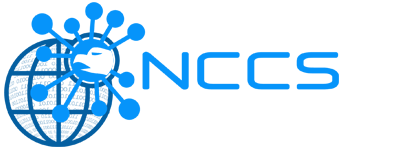 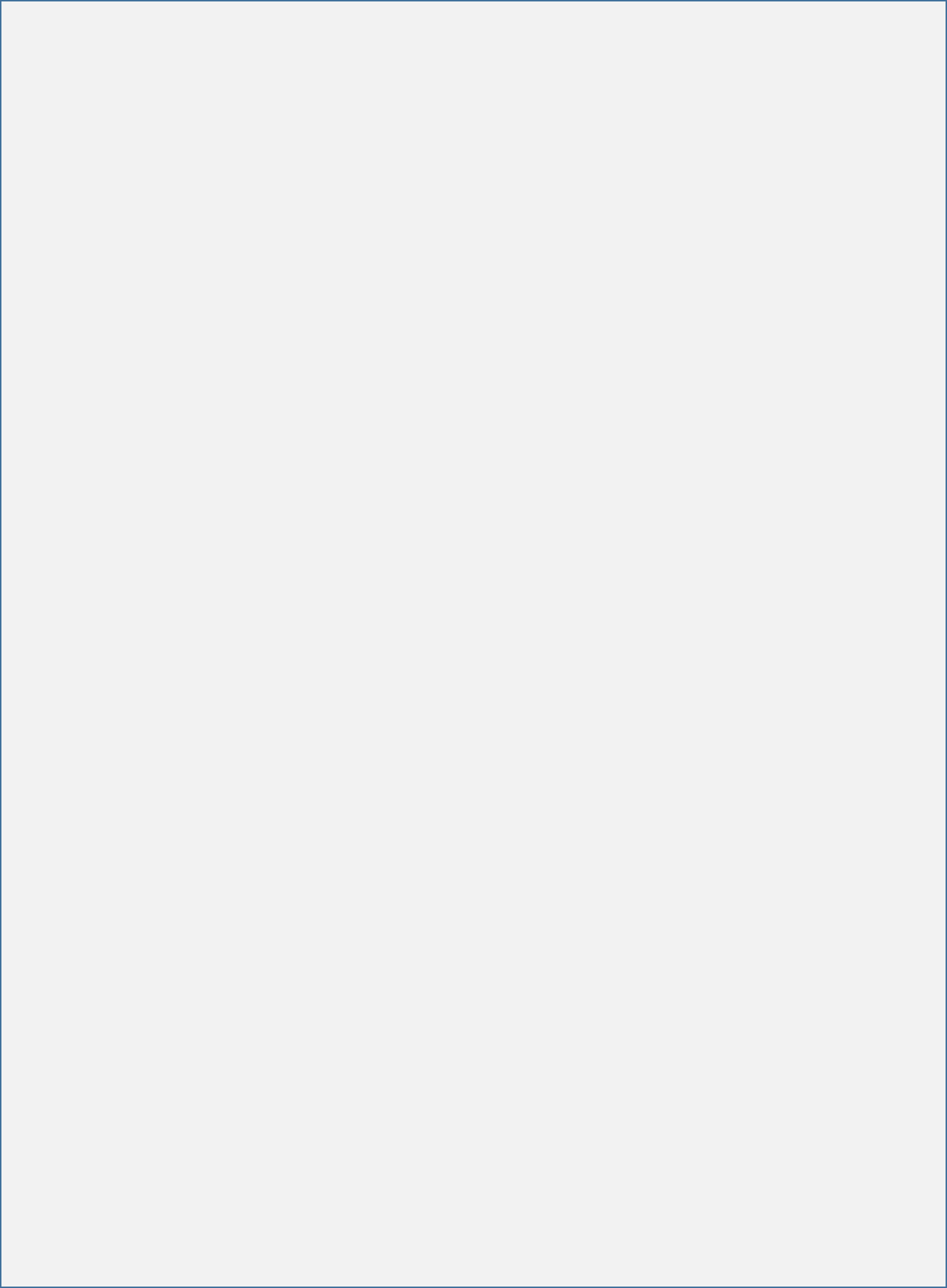                       SPONSORSHIP FORMPlease fill out the following form to confirm your chosen packet sponsorship:Contact Information:Company Name					Contact PersonContact Email:					Contact Cell:Sponsorship Packages:			Payment Information: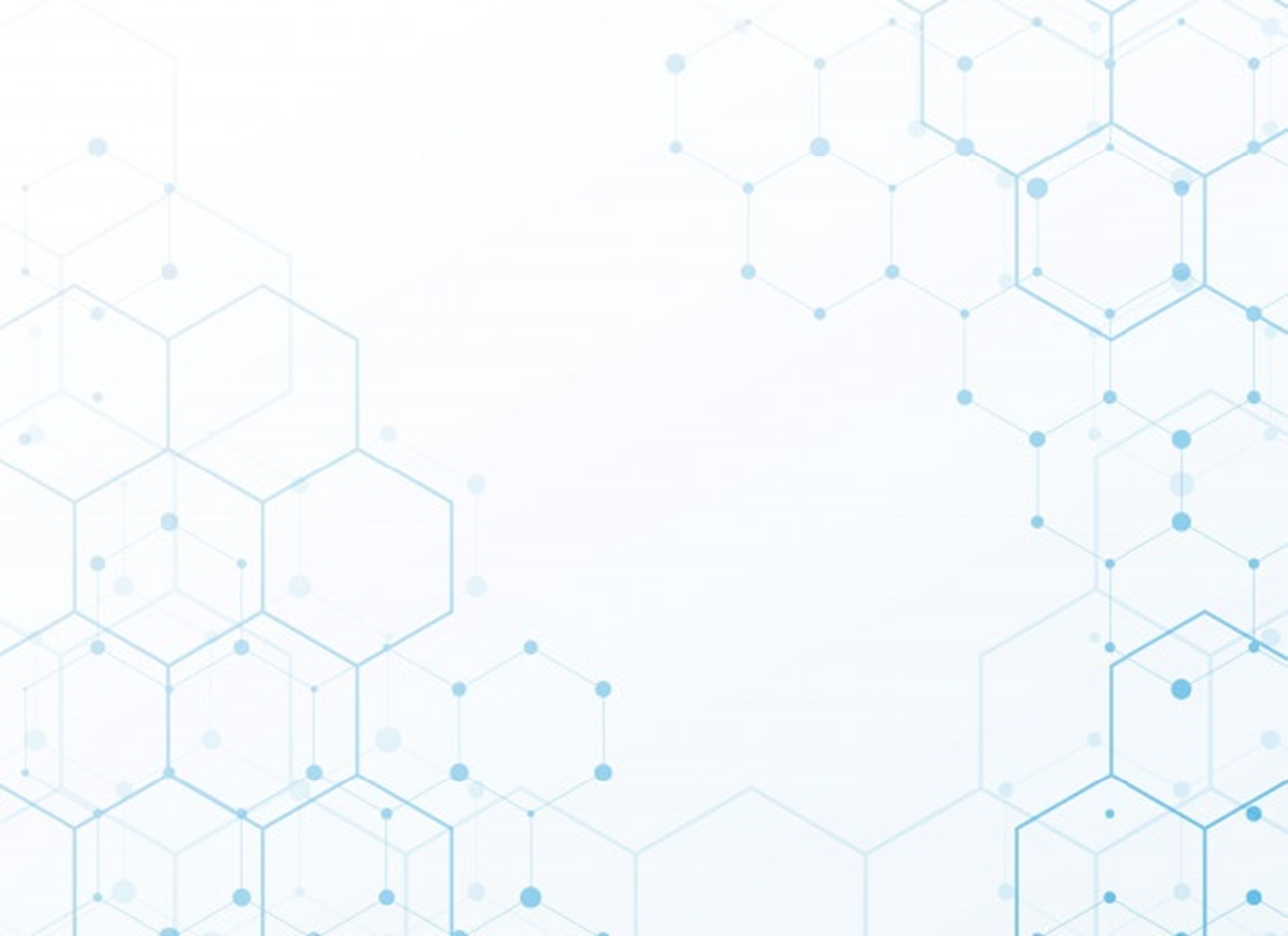 Thank you for sponsoring usYou will be contacted once we receive your sponsorship form. Please send a high-resolution color logo to bdm@nccs.pkTotal sponsorship amount in words:		Signatures: